 Акция встречи весны - праздник  Жаворонки.  В России широко бытовал обряд встречи весны, который приходится на весеннее равноденствие, 22 марта и назывался праздник Жаворонки или Сороки.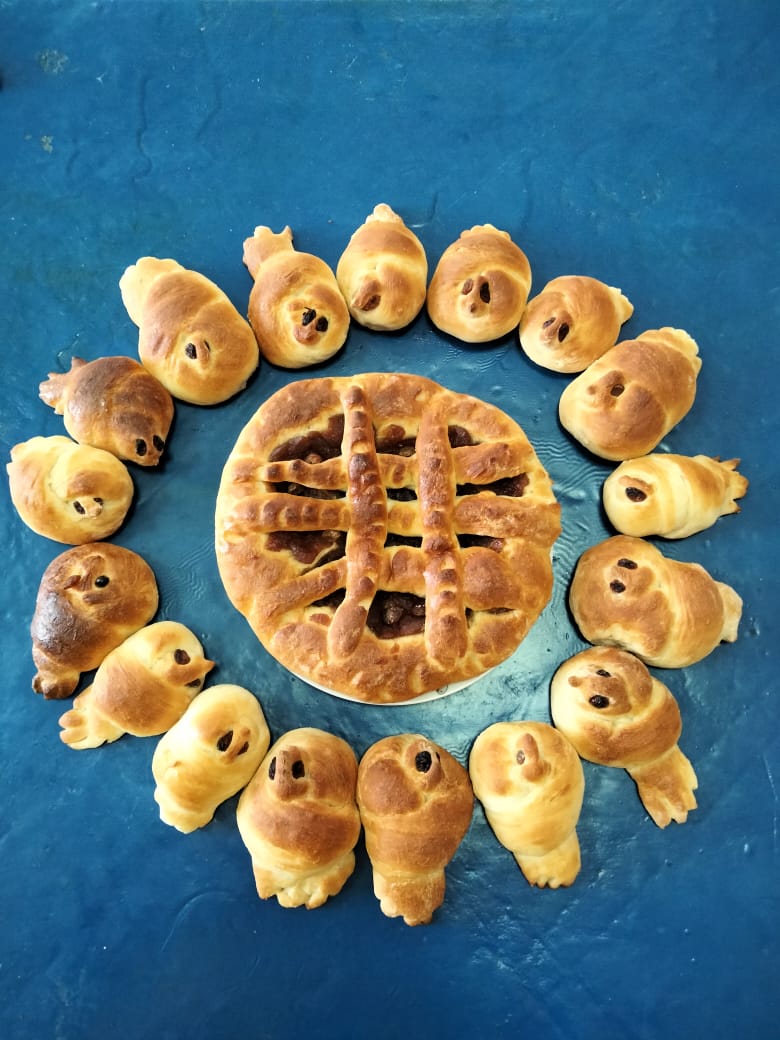  На Руси считалось, что именно во время весеннего равноденствия прилетают первыми из теплых стран жаворонки, которые выше всех остальных птиц поднимаются в воздухе, ближе всех бывают к солнцу и своими звонкими трелями возвещают о приходе весны. В рамках проведения мероприятий всероссийского природоохранного социально-образовательного проекта «Эколята-дошколята»  и реализации казачьего компонента в образовательной деятельности детского сада, в МБДОУ детском саду №15  состоялся народный обрядовый праздник «Жаворонки», с целью знакомства дошкольников с русскими  обычаями встречи весны. Была проведена серьезная подготовительная работа: в социальных сетях размещены призыв для всех желающих вместе с нами встречать весну, мастер- классы по изготовлению весенних птиц из теста, ткани, бумаги, разученыс детьми обрядовые заклички. Откликнулись родители, многие вместе с детьми лепили и пекли жаворонков дома. 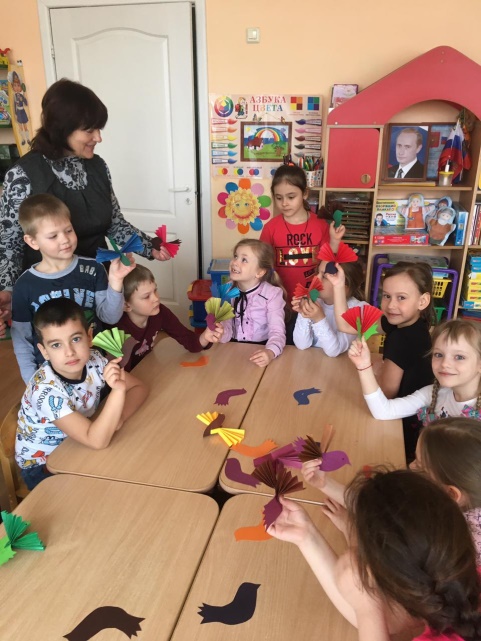 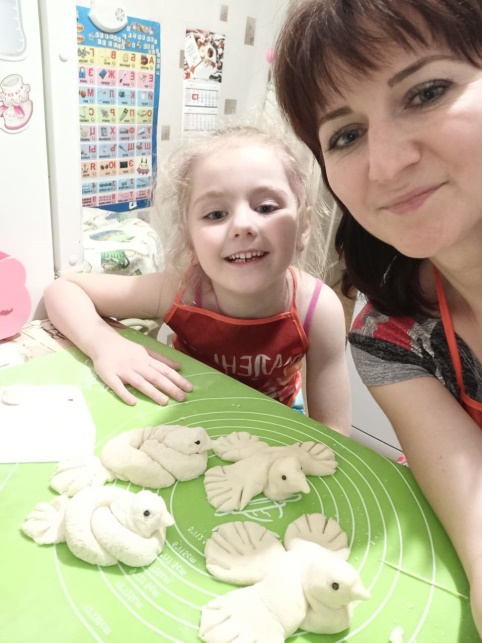 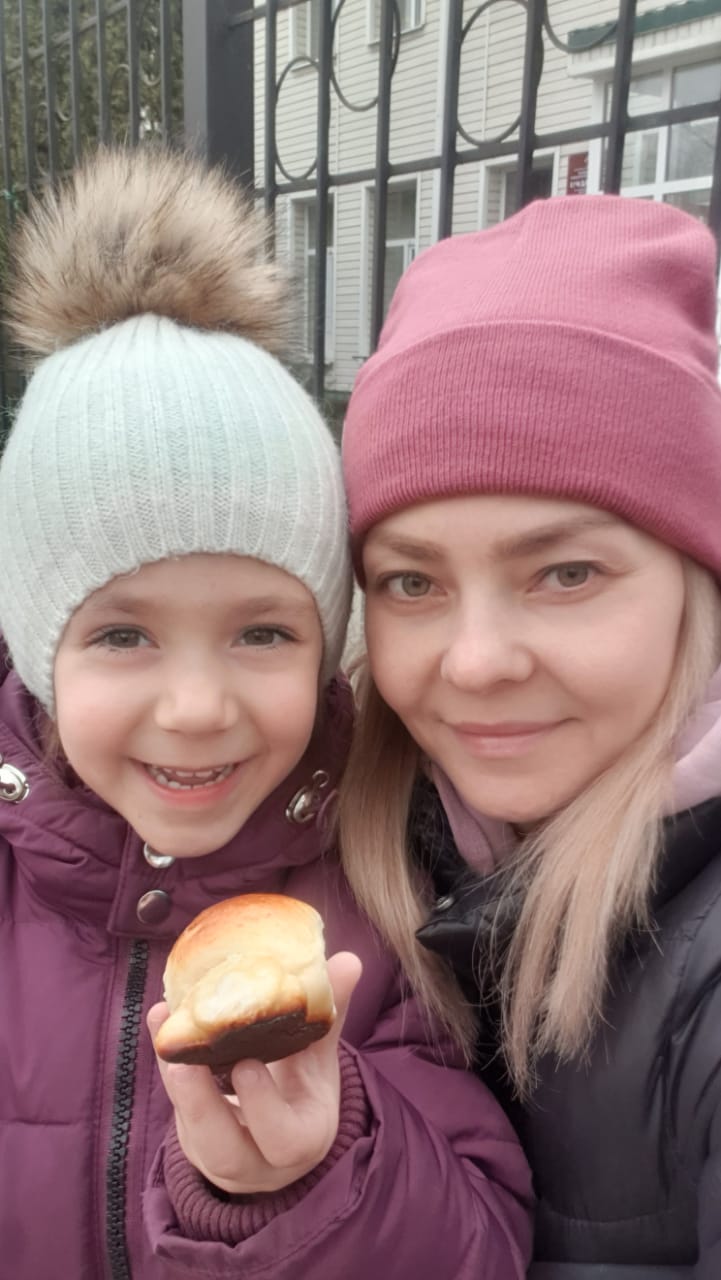  В день весеннего равноденствия 22 марта все дети в детском саду дружно по старинному обычаю, лепили жаворонков из теста.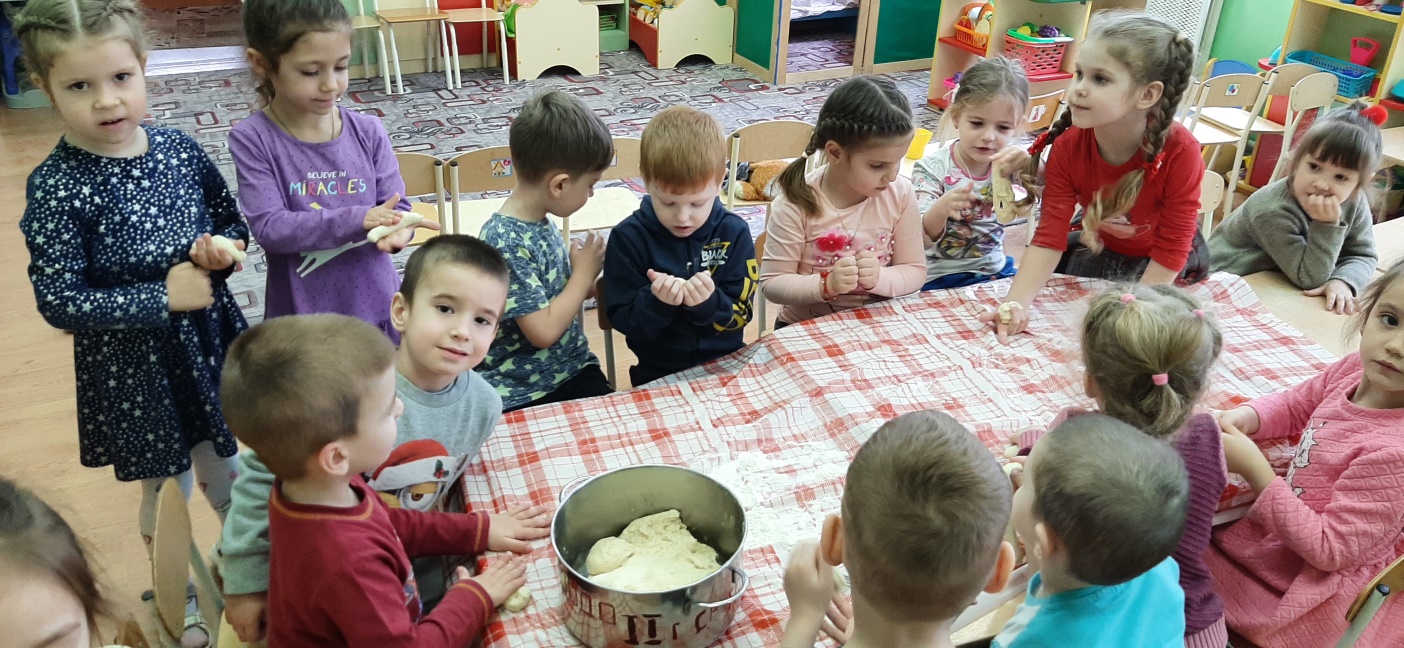 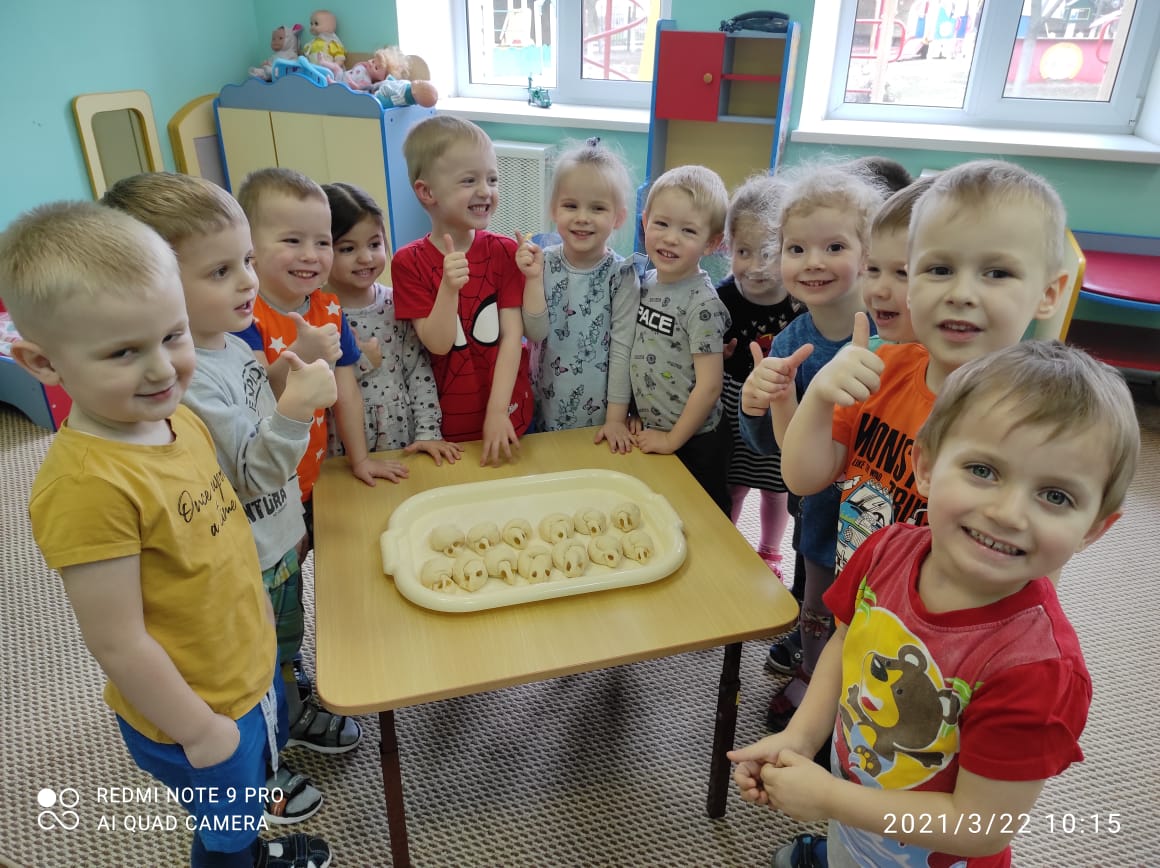  С печеными птахами вышли на улицу, подбрасывали их вверх, ловили и громко кричали заклички.Жаворонки, жавороночки! Вы скорее летите, тепло принесите.Нам зима надоела - весь хлеб она поела.Нет ни хлеба, ни картошки, самовар стоит на окошке.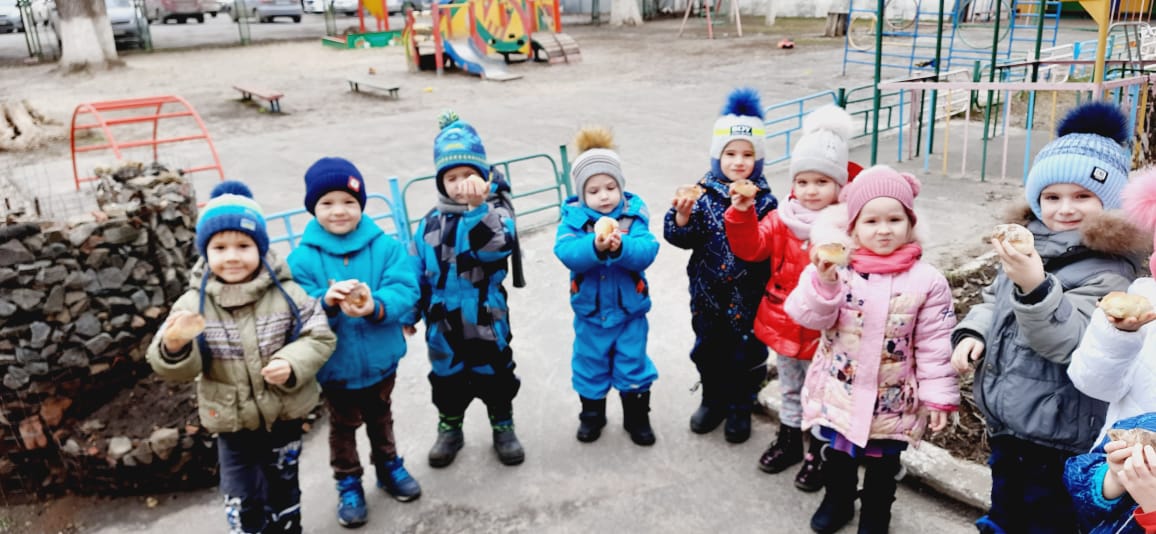 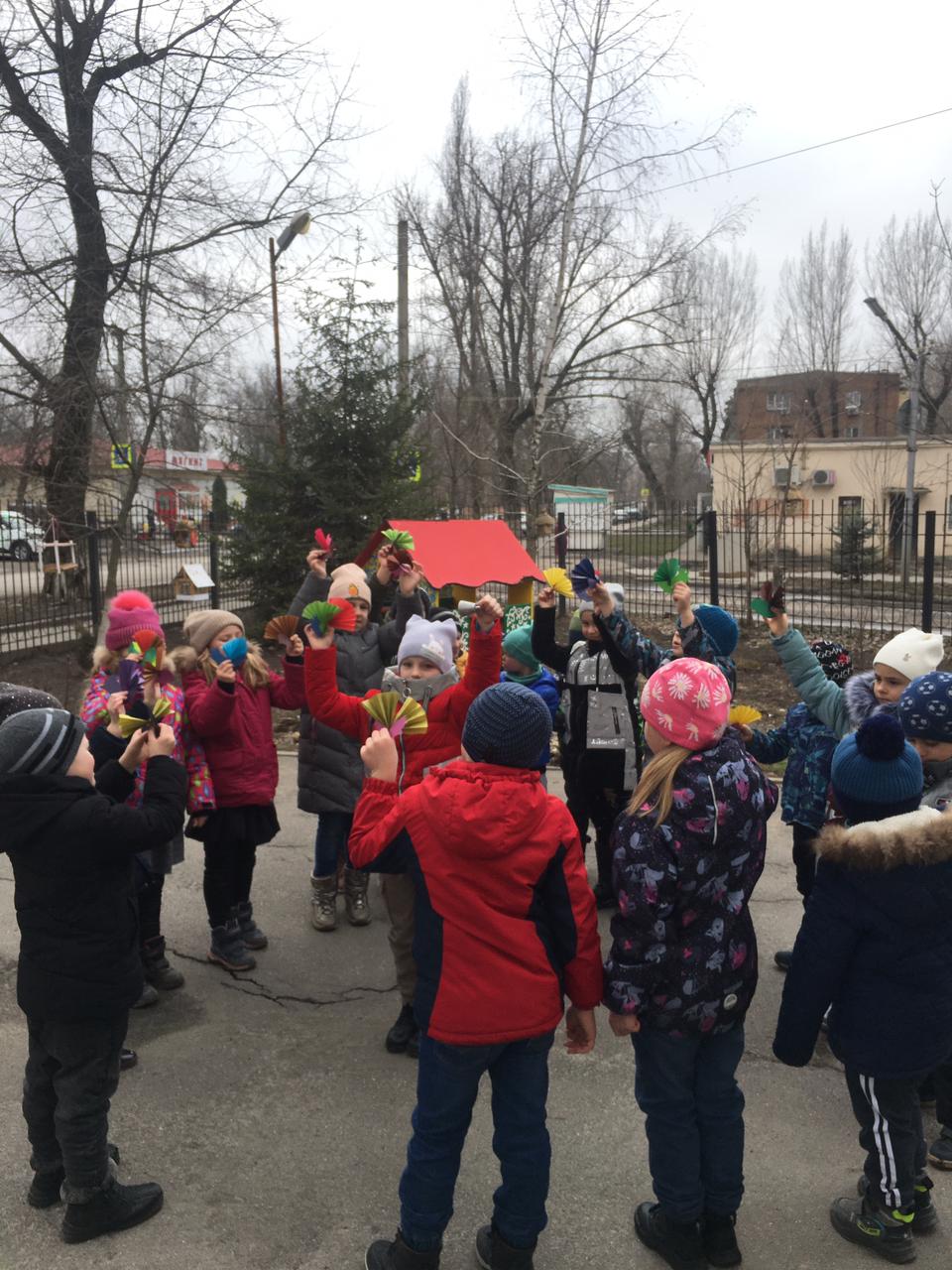  Потом водили хороводы, плясали и пели песни-веснянки, играли  с птицами, изготовленными из разноцветных лоскутков, бумаги, формирана. 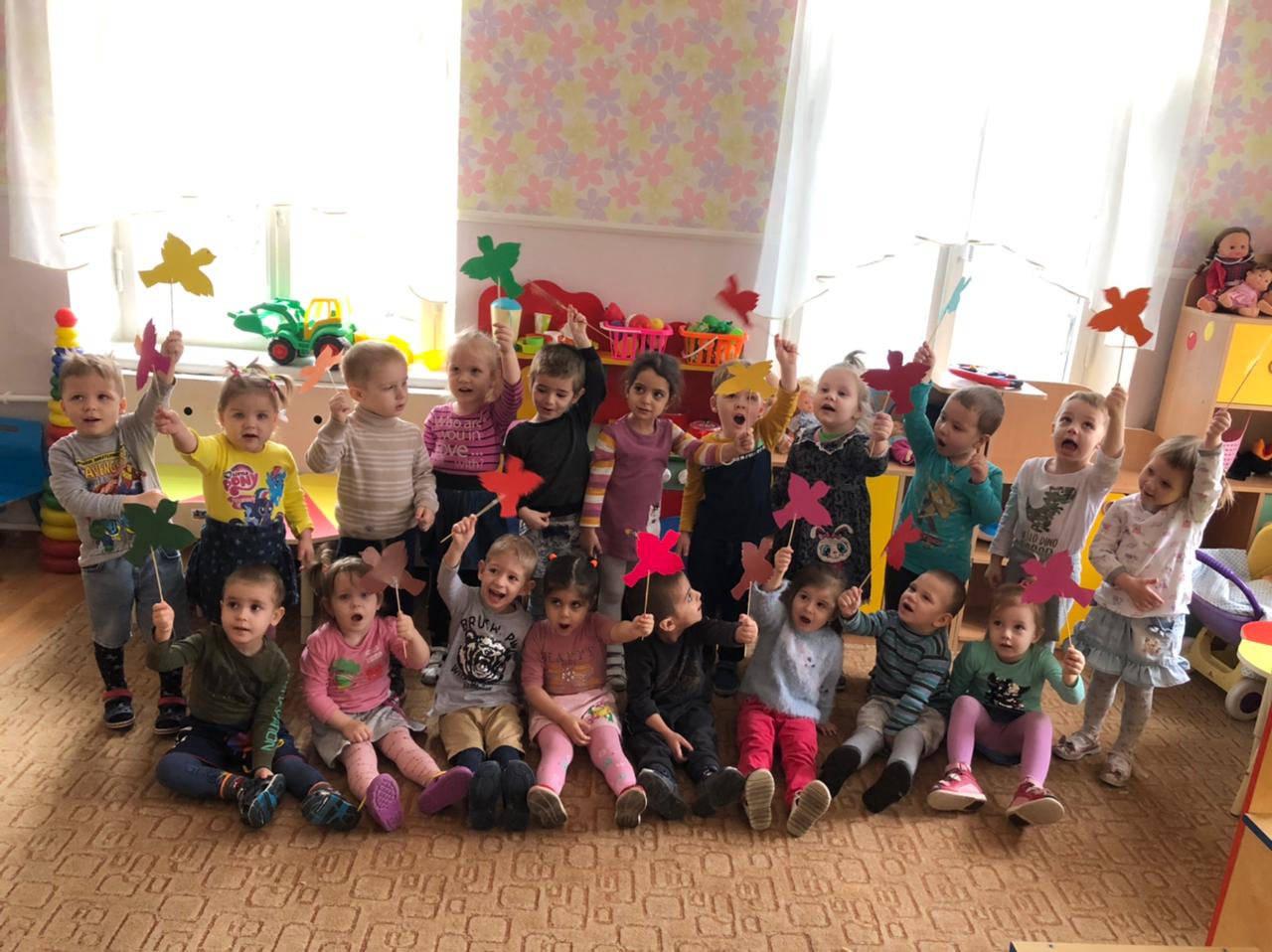  Вечером ребята угощали родителей своими изделиями, делились впечатлениями о веселом весеннем празднике. 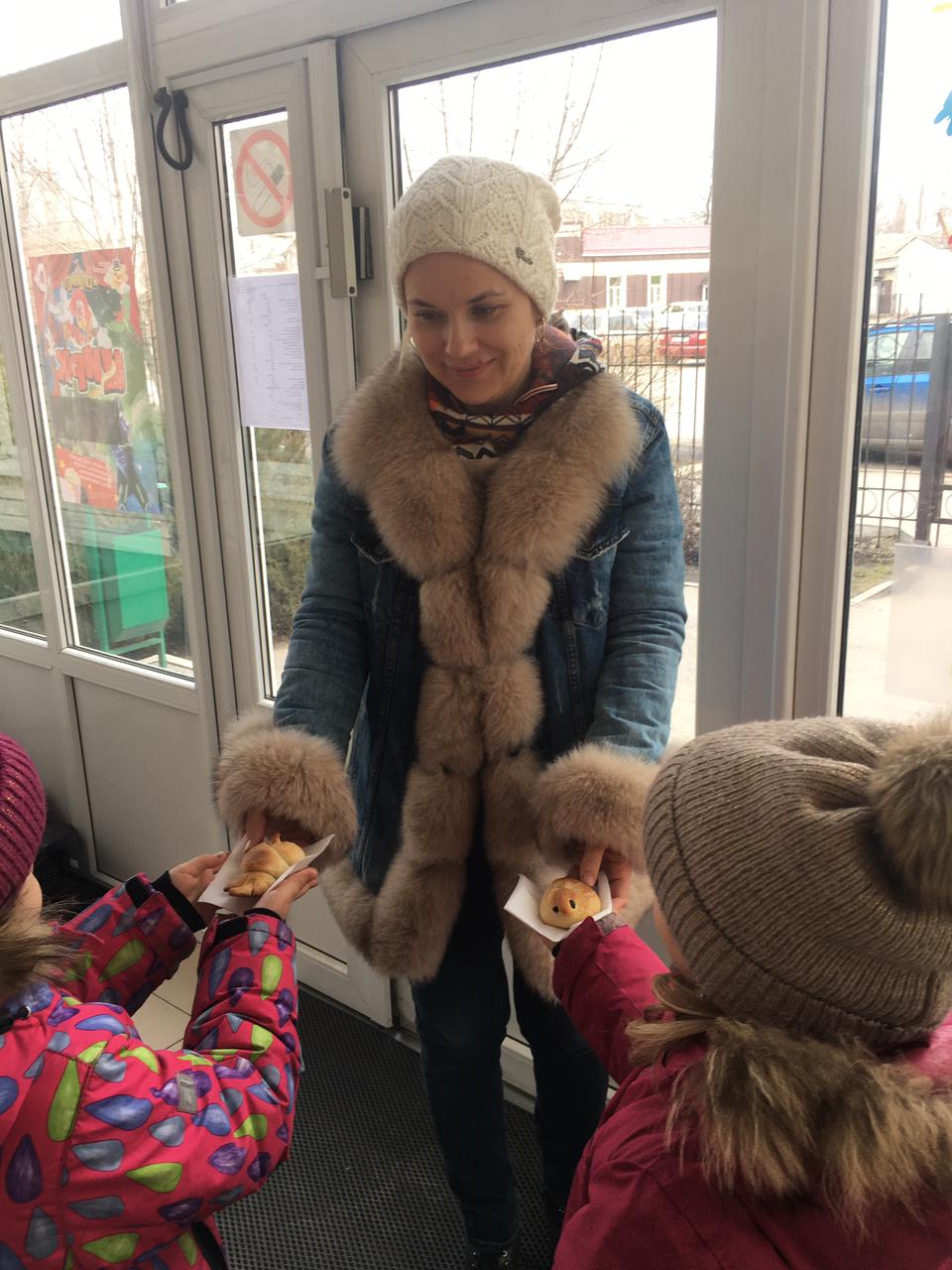 В заключении, хочется отметить, что знакомясь с традициями народных сезонных праздников, ребенок легче познает окружающий мир, полнее ощущает прелесть родной культуры – словом, вместе с эстетическим наслаждением впитывает то, что называется духовным наследием народа, без чего формирование полноценной личности  просто невозможно.